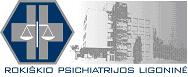 VIEŠOSIOS ĮSTAIGOS ROKIŠKIO PSICHIATRIJOS LIGONINĖSDIREKTORIUSĮSAKYMASDĖL PADĖKOS HENRIKAI BIELIŪNIENEI2017 m. balandžio 18  d. Nr. 62Rokiškis	Vadovaudamasis Lietuvos Respublikos darbo kodekso 233 straipsniu,    r e i š k i u padėką gydytojai psichiatrei Henrikai Bieliūnienei už gerą darbo pareigų vykdymą ir ilgametį nepriekaištingą darbą.Direktorius                                                                                                      Algimantas LiausėdasParengėAldona Mazaliauskaitė2017-04-18